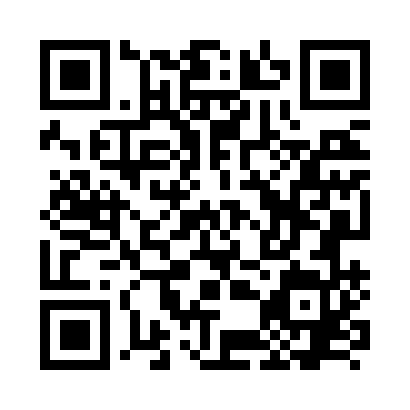 Prayer times for Altenham, GermanyMon 1 Apr 2024 - Tue 30 Apr 2024High Latitude Method: Angle Based RulePrayer Calculation Method: Muslim World LeagueAsar Calculation Method: ShafiPrayer times provided by https://www.salahtimes.comDateDayFajrSunriseDhuhrAsrMaghribIsha1Mon4:596:481:144:487:419:232Tue4:566:461:144:497:429:253Wed4:546:441:134:507:449:274Thu4:516:421:134:507:459:295Fri4:496:401:134:517:479:316Sat4:466:381:124:527:489:327Sun4:446:361:124:527:509:348Mon4:416:341:124:537:519:369Tue4:396:321:124:547:529:3810Wed4:366:301:114:547:549:4011Thu4:346:281:114:557:559:4212Fri4:316:261:114:567:579:4413Sat4:296:241:114:567:589:4614Sun4:266:221:104:578:009:4815Mon4:246:201:104:588:019:5016Tue4:216:181:104:588:029:5217Wed4:186:161:104:598:049:5418Thu4:166:141:094:598:059:5619Fri4:136:121:095:008:079:5820Sat4:116:101:095:018:0810:0121Sun4:086:091:095:018:1010:0322Mon4:056:071:095:028:1110:0523Tue4:036:051:085:028:1310:0724Wed4:006:031:085:038:1410:0925Thu3:576:011:085:038:1510:1126Fri3:556:001:085:048:1710:1427Sat3:525:581:085:058:1810:1628Sun3:495:561:085:058:2010:1829Mon3:475:551:075:068:2110:2030Tue3:445:531:075:068:2310:23